From: Mercy Spirituality Center <bryan@mercyspiritualitycenter.org>
Date: Wed, Dec 28, 2022 at 7:10 PM
Subject: The Blessings of the New Year to you!
To: <wewynne1@gmail.com>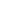 